             ҠАРАР     	                                                                    РЕШЕНИЕО внесении изменений и дополнений в решение Совета сельского поселения Ильчимбетовский сельсовет Республики Башкортостан от 23 декабря 2022 года № 226 «О бюджете сельского поселения Ильчимбетовский сельсовет муниципального района Туймазинский  район Республики Башкортостан на 2023 год и на плановый период 2024 и 2025 годов»В соответствии со ст. 83, 96 Бюджетного кодекса Российской Федерации Совет сельского поселения Ильчимбетовский сельсовет муниципального района Туймазинский район республики Башкортостан Р Е Ш И Л:Внести следующие изменения и дополнения в решение Совета сельского поселения Ильчимбетовский сельсовет муниципального района Туймазинский район Республики Башкортостан от 23 декабря 2022 года № 226 «О бюджете сельского поселения Ильчимбетовский сельсовет муниципального района Туймазинский район Республики Башкортостан на 2023 год и на плановый период 2024 и 2025 годов»:Пункт 1 изложить в следующей редакции:«Утвердить основные характеристики бюджета сельского поселения Ильчимбетовский сельсовет муниципального района Туймазинский район Республики Башкортостан (далее - бюджет сельского поселения) на 2023 год:прогнозируемый общий объем доходов бюджета сельского поселения в сумме 5575950,00 рублей;общий объем расходов бюджета сельского поселения в сумме 5706682,45 рублей. дефицит бюджета сельского поселения в сумме 130732,45 рублей.Утвердить источники финансирования дефицита бюджета сельского поселения на 2023 год согласно приложению № 5 к настоящему решению»;Приложение № 5 к решению Совета сельского поселения Ильчимбетовский сельсовет муниципального района Туймазинский район Республики Башкортостан от 23 декабря 2022 года № 226 «О бюджете сельского поселения Ильчимбетовский сельсовет муниципального района Туймазинский район Республики Башкортостан на 2023 год и на плановый период 2024 и 2025 годов изложить согласно приложению 1 к настоящему решению.2. Изложить в новой редакции:- приложение 2 согласно приложению 2 к настоящему решению;- приложение 3 согласно приложению 3 к настоящему решению;- приложение 4 согласно приложению 4 к настоящему решению;3. Настоящее решение обнародовать в здании Администрации сельского поселения (с. Ильчимбетово, ул. Школьная, д. 37) и разместить на сайте сельского поселения.4. Утвердить изменения, вносимые в течение 2023 года, в сводной росписи бюджета сельского поселения.5. Контроль за исполнением настоящего решения возложить на постоянную комиссию по бюджету, налогам, вопросам муниципальной собственности.Глава сельского поселения Ильчимбетовский сельсоветмуниципального района Туймазинский районРеспублики Башкортостан           	                                              Р.М. Гиниятуллин16 февраля 2023 года№ 245БашҠортостан Республикаһы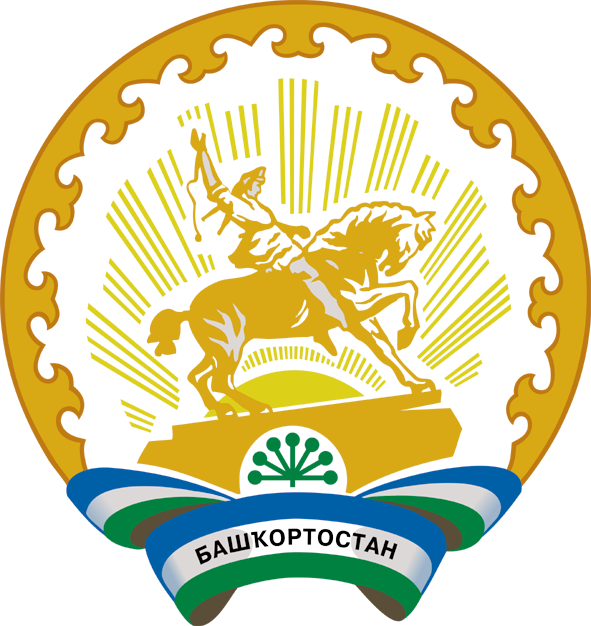 Республика БашкортостанБашҠортостан Республикаһының Туймазы  районы муниципаль районының  Илсембәт ауыл советы ауыл биләмәһе Советы452776, Илсембәт ауылы,  Мәктәп урамы, 37Тел. 8(34782) 3-86-35Совет сельского поселения Ильчимбетовский сельсовет     муниципального района               Туймазинский район    Республики Башкортостан452776, село Ильчимбетово, ул.Школьная, 37Тел. 8(34782) 3-86-35 Приложение № 1Приложение № 1Приложение № 1Приложение № 1к решению Совета сельского поселения Ильчимбетовский сельсовет муниципального района Туймазинский район РБк решению Совета сельского поселения Ильчимбетовский сельсовет муниципального района Туймазинский район РБк решению Совета сельского поселения Ильчимбетовский сельсовет муниципального района Туймазинский район РБк решению Совета сельского поселения Ильчимбетовский сельсовет муниципального района Туймазинский район РБот 16 февраля 2023 года № 245от 16 февраля 2023 года № 245от 16 февраля 2023 года № 245от 16 февраля 2023 года № 245Источники финансирования дефицита бюджета сельского поселения Ильчимбетовский сельсовет  муницпального района Туймазинский район Республики Башкортостан на 2023-2025 годыИсточники финансирования дефицита бюджета сельского поселения Ильчимбетовский сельсовет  муницпального района Туймазинский район Республики Башкортостан на 2023-2025 годыИсточники финансирования дефицита бюджета сельского поселения Ильчимбетовский сельсовет  муницпального района Туймазинский район Республики Башкортостан на 2023-2025 годыИсточники финансирования дефицита бюджета сельского поселения Ильчимбетовский сельсовет  муницпального района Туймазинский район Республики Башкортостан на 2023-2025 годыИсточники финансирования дефицита бюджета сельского поселения Ильчимбетовский сельсовет  муницпального района Туймазинский район Республики Башкортостан на 2023-2025 годыруб.Коды бюджетной классификацииНаименование кода бюджетной классификации2023 год2024 год2025 год01 00 00 00 00 0000 000Источники внутреннего финансирования дефицитов бюджетов130732,450,000,0001 05 00 00 00 0000 000Изменение остатков средств на счетах по учету средств бюджетов130732,450,000,0001 05 02 01 10 0000 000Изменение прочих остатков денежных средств бюджетов сельских поселений130732,450,000,00Глава сельского поселения Ильчимбетовский сельсоветмуниципального района Туймазинский районРеспублики БашкортостанР.М. ГиниятуллинПриложение № 2Приложение № 2Приложение № 2Приложение № 2к решению Совета сельского поселения Ильчимбетовский сельсовет муниципального района Туймазинский район РБк решению Совета сельского поселения Ильчимбетовский сельсовет муниципального района Туймазинский район РБк решению Совета сельского поселения Ильчимбетовский сельсовет муниципального района Туймазинский район РБк решению Совета сельского поселения Ильчимбетовский сельсовет муниципального района Туймазинский район РБот 16 февраля 2023 г. № 245от 16 февраля 2023 г. № 245от 16 февраля 2023 г. № 245от 16 февраля 2023 г. № 245Распределение бюджетных ассигнований сельского поселения Ильчимбетовский сельсовет муниципального района Туймазинский район Республики Башкортостан на 2023-2025 годы по разделам, подразделам, целевым статьям (муниципальной программе сельского поселения и непрограммным направлениям деятельности), группам видов расходов классификации расходов бюджетовРаспределение бюджетных ассигнований сельского поселения Ильчимбетовский сельсовет муниципального района Туймазинский район Республики Башкортостан на 2023-2025 годы по разделам, подразделам, целевым статьям (муниципальной программе сельского поселения и непрограммным направлениям деятельности), группам видов расходов классификации расходов бюджетовРаспределение бюджетных ассигнований сельского поселения Ильчимбетовский сельсовет муниципального района Туймазинский район Республики Башкортостан на 2023-2025 годы по разделам, подразделам, целевым статьям (муниципальной программе сельского поселения и непрограммным направлениям деятельности), группам видов расходов классификации расходов бюджетовРаспределение бюджетных ассигнований сельского поселения Ильчимбетовский сельсовет муниципального района Туймазинский район Республики Башкортостан на 2023-2025 годы по разделам, подразделам, целевым статьям (муниципальной программе сельского поселения и непрограммным направлениям деятельности), группам видов расходов классификации расходов бюджетовРаспределение бюджетных ассигнований сельского поселения Ильчимбетовский сельсовет муниципального района Туймазинский район Республики Башкортостан на 2023-2025 годы по разделам, подразделам, целевым статьям (муниципальной программе сельского поселения и непрограммным направлениям деятельности), группам видов расходов классификации расходов бюджетовРаспределение бюджетных ассигнований сельского поселения Ильчимбетовский сельсовет муниципального района Туймазинский район Республики Башкортостан на 2023-2025 годы по разделам, подразделам, целевым статьям (муниципальной программе сельского поселения и непрограммным направлениям деятельности), группам видов расходов классификации расходов бюджетовРаспределение бюджетных ассигнований сельского поселения Ильчимбетовский сельсовет муниципального района Туймазинский район Республики Башкортостан на 2023-2025 годы по разделам, подразделам, целевым статьям (муниципальной программе сельского поселения и непрограммным направлениям деятельности), группам видов расходов классификации расходов бюджетов(руб.)(руб.)(руб.)(руб.)(руб.)НаименованиеРзПрЦсрВр2023 год2024 год2025 годВСЕГО5706682,455059600,05077750,0ОБЩЕГОСУДАРСТВЕННЫЕ ВОПРОСЫ01003238662,713154300,03154600,0Функционирование высшего должностного лица субъекта Российской Федерации и муниципального образования01021006300,001006300,01006300,0Муниципальная программа "Развитие территории сельского поселения Ильчимбетовский сельсовет на 2023-2025 годы"010216000000001006300,001006300,01006300,0Глава муниципального образования010216000020301006300,001006300,01006300,0Расходы на выплаты персоналу в целях обеспечения выполнения функций государственными (муниципальными) органами, казенными учреждениями, органами управления государственными внебюджетными фондами010216000020301001006300,001006300,01006300,0Функционирование Правительства Российской Федерации, высших исполнительных органов государственной власти субъектов Российской Федерации, местных администраций01042120862,712081000,02081300,0Аппараты органов государственной власти Республики Башкортостан010416000020402120862,712081000,02081300,0Расходы на выплаты персоналу в целях обеспечения выполнения функций государственными (муниципальными) органами, казенными учреждениями, органами управления государственными внебюджетными фондами010416000020401001696800,001696800,01696800,0Закупка товаров и работ и услуг для государственных (муниципальных) нужд01041600002040200418562,71378700,0379000,0Иные бюджетные ассигнования010416000020408005500,005500,05500,0Обеспечение проведения выборов и референдумов010735000,000,000,00Проведение выборов в представительные органы муниципального образования0107160000022035000,000,000,00Иные бюджетные ассигнования0107160000022080035000,000,000,00Резервные фонды011150000,0050000,050000,0Непрограммные расходы0111160000000050000,0050000,050000,0Резервные фонды местных администраций0111160000750050000,0050000,050000,0Иные бюджетные ассигнования0111160000750080050000,0050000,050000,0Другие общегосударственные вопросы011326500,0017000,017000,0Содержание и обслуживание муниципальной казны0113160000904026500,0017000,017000,0Закупка товаров и работ и услуг для государственных (муниципальных) нужд011316000090402009500,00Иные бюджетные ассигнования0113160000904080017000,0017000,017000,0НАЦИОНАЛЬНАЯ ОБОРОНА0200103350,00107900,0111550,0Мобилизационная и вневойсковая подготовка0203103350,00107900,0111550,0Осуществление первичного воинского учета на территориях, где отсутствуют военные комиссариаты, за счет средств федерального бюджета02031600051180103350,00107900,0111550,0Расходы на выплаты персоналу в целях обеспечения выполнения функций государственными (муниципальными) органами, казенными учреждениями, органами управления государственными внебюджетными фондами02031600051180100103350,00107900,0111550,0НАЦИОНАЛЬНАЯ БЕЗОПАСНОСТЬ И ПРАВООХРАНИТЕЛЬНАЯ ДЕЯТЕЛЬНОСТЬ0300209420,00157000,0157000,0Обеспечение пожарной безопасности0310209420,00157000,0157000,0Мероприятия по развитию инфраструктуры объектов противопожарной службы03101600024300159420,00157000,0157000,0Закупка товаров и работ и услуг для государственных (муниципальных) нужд03101600024300200159420,00157000,0157000,0Иные межбюджетные трансферты на финансирование мероприятий по благоустройству территорий населенных пунктов, коммунальному хозяйству, обеспечению мер пожарной безопасности и осуществлению дорожной деятельности в границах сельских поселений0310160007404050000,000,00,0Закупка товаров и работ и услуг для государственных (муниципальных) нужд0310160007404020050000,000,00,0НАЦИОНАЛЬНАЯ ЭКОНОМИКА0400785000,00785000,0785000,0Дорожное хозяйство (дорожные фонды)0409785000,00785000,0785000,0Дорожное хозяйство04091600003150785000,00785000,0785000,0Закупка товаров и работ и услуг для государственных (муниципальных) нужд04091600003150200785000,00785000,0785000,0ЖИЛИЩНО-КОММУНАЛЬНОЕ ХОЗЯЙСТВО05001040249,74675400,0660600,0Благоустройство05031040249,74675400,0660600,0Мероприятия по благоустройству территорий населенных пунктов05031600006050730249,74665400,0660600,0Закупка товаров и работ и услуг для государственных (муниципальных) нужд05031600006050200730249,74665400,0660600,0Организация и содержание мест захоронения0503160000640010000,0010000,00,0Закупка товаров, работ и услуг для обеспечения государственных (муниципальных) нужд0503160000640020010000,0010000,00,0Иные межбюджетные трансферты на финансирование мероприятий по благоустройству территорий населенных пунктов, коммунальному хозяйству, обеспечению мер пожарной безопасности и осуществлению дорожной деятельности в границах сельских поселений05031600074040300000,000,00,0Закупка товаров и работ и услуг для государственных (муниципальных) нужд05031600074040200300000,000,00,0ОХРАНА ОКРУЖАЮЩЕЙ СРЕДЫ0600330000,0075500,00,0Другие вопросы в области охраны окружающей среды0605330000,0075500,00,0Мероприятия в области экологии и природопользования06051600041200180000,0075500,00,0Закупка товаров и работ и услуг для государственных (муниципальных) нужд         06051600041200200180000,0075500,00,0Иные межбюджетные трансферты на финансирование мероприятий по благоустройству территорий населенных пунктов, коммунальному хозяйству, обеспечению мер пожарной безопасности и осуществлению дорожной деятельности в границах сельских поселений06051600074040150000,000,00,0Закупка товаров и работ и услуг для государственных (муниципальных) нужд06051600074040200150000,000,00,0УСЛОВНО УТВЕРЖДЕННЫЕ РАСХОДЫ99000,00104500,0209000,0Условно утвержденные расходы99990,00104500,0209000,0Непрограммные расходы999916000000000,00104500,0209000,0Условно утвержденные расходы999916000999900,00104500,0209000,0Иные средства99991600099990900104500,0209000,0Глава сельского поселения Ильчимбетовский сельсоветмуниципального района Туймазинский районРеспублики БашкортостанР.М. ГиниятуллинПриложение № 3Приложение № 3Приложение № 3Приложение № 3к решению Совета сельского поселения Ильчимбетовский сельсовет муниципального района Туймазинский район РБк решению Совета сельского поселения Ильчимбетовский сельсовет муниципального района Туймазинский район РБк решению Совета сельского поселения Ильчимбетовский сельсовет муниципального района Туймазинский район РБк решению Совета сельского поселения Ильчимбетовский сельсовет муниципального района Туймазинский район РБот 16 февраля 2023 г. № 245от 16 февраля 2023 г. № 245от 16 февраля 2023 г. № 245от 16 февраля 2023 г. № 245Распределение бюджетных ассигнований сельского поселения Ильчимбетовский сельсовет муниципального района Туймазинский район Республики Башкортостан на 2023-2025 годы год по  целевым статьям (муниципальной программе сельского поселения и непрограммным направлениям деятельности), группам видов расходов классификации расходов бюджетовРаспределение бюджетных ассигнований сельского поселения Ильчимбетовский сельсовет муниципального района Туймазинский район Республики Башкортостан на 2023-2025 годы год по  целевым статьям (муниципальной программе сельского поселения и непрограммным направлениям деятельности), группам видов расходов классификации расходов бюджетовРаспределение бюджетных ассигнований сельского поселения Ильчимбетовский сельсовет муниципального района Туймазинский район Республики Башкортостан на 2023-2025 годы год по  целевым статьям (муниципальной программе сельского поселения и непрограммным направлениям деятельности), группам видов расходов классификации расходов бюджетовРаспределение бюджетных ассигнований сельского поселения Ильчимбетовский сельсовет муниципального района Туймазинский район Республики Башкортостан на 2023-2025 годы год по  целевым статьям (муниципальной программе сельского поселения и непрограммным направлениям деятельности), группам видов расходов классификации расходов бюджетовРаспределение бюджетных ассигнований сельского поселения Ильчимбетовский сельсовет муниципального района Туймазинский район Республики Башкортостан на 2023-2025 годы год по  целевым статьям (муниципальной программе сельского поселения и непрограммным направлениям деятельности), группам видов расходов классификации расходов бюджетовРаспределение бюджетных ассигнований сельского поселения Ильчимбетовский сельсовет муниципального района Туймазинский район Республики Башкортостан на 2023-2025 годы год по  целевым статьям (муниципальной программе сельского поселения и непрограммным направлениям деятельности), группам видов расходов классификации расходов бюджетовРаспределение бюджетных ассигнований сельского поселения Ильчимбетовский сельсовет муниципального района Туймазинский район Республики Башкортостан на 2023-2025 годы год по  целевым статьям (муниципальной программе сельского поселения и непрограммным направлениям деятельности), группам видов расходов классификации расходов бюджетовРаспределение бюджетных ассигнований сельского поселения Ильчимбетовский сельсовет муниципального района Туймазинский район Республики Башкортостан на 2023-2025 годы год по  целевым статьям (муниципальной программе сельского поселения и непрограммным направлениям деятельности), группам видов расходов классификации расходов бюджетовРаспределение бюджетных ассигнований сельского поселения Ильчимбетовский сельсовет муниципального района Туймазинский район Республики Башкортостан на 2023-2025 годы год по  целевым статьям (муниципальной программе сельского поселения и непрограммным направлениям деятельности), группам видов расходов классификации расходов бюджетов(руб.)(руб.)(руб.)(руб.)(руб.)НаименованиеЦсрВр2023 год2023 год2024 год2024 год2025 год2025 годВСЕГО5706682,455706682,455059600,05059600,05077750,05077750,0Муниципальная программа "Развитие территории сельского поселения Ильчимбетовский сельсовет на 2023-2025 годы"16000000005706682,455706682,455059600,05059600,05077750,05077750,0Глава муниципального образования1600002030802700,00802700,001006300,01006300,01006300,01006300,0Расходы на выплаты персоналу в целях обеспечения выполнения функций государственными (муниципальными) органами, казенными учреждениями, органами управления государственными внебюджетными фондами16000020301001006300,001006300,001006300,01006300,01006300,01006300,0Аппараты органов государственной власти Республики Башкортостан16000020402120862,712120862,712081000,02081000,02081300,02081300,0Расходы на выплаты персоналу в целях обеспечения выполнения функций государственными (муниципальными) органами, казенными учреждениями, органами управления государственными внебюджетными фондами16000020401001696800,001696800,001696800,01696800,01696800,01696800,0Закупка товаров и работ и услуг для государственных (муниципальных) нужд1600002040200418562,71418562,71378700,0378700,0379000,0379000,0Иные бюджетные ассигнования16000020408005500,005500,005500,05500,05500,05500,0Проведение выборов в представительные органы муниципального образования160000022035000,0035000,000,000,000,000,00Иные бюджетные ассигнования160000022080035000,0035000,000,000,000,000,00Дорожное хозяйство1600003150785000,00785000,00785000,0785000,0785000,0785000,0Закупка товаров и работ и услуг для государственных (муниципальных) нужд1600003150200785000,00785000,00785000,0785000,0785000,0785000,0Мероприятия по благоустройству территорий населенных пунктов1600006050730249,74730249,74665400,0665400,0660600,0660600,0Закупка товаров и работ и услуг для государственных (муниципальных) нужд1600006050200730249,74730249,74665400,0665400,0660600,0660600,0Организация и содержание мест захоронения160000640010000,0010000,0010000,010000,00,00,0Закупка товаров, работ и услуг для обеспечения государственных (муниципальных) нужд160000640020010000,0010000,0010000,010000,00,00,0Содержание и обслуживание муниципальной казны160000904026500,0026500,0017000,017000,017000,017000,0Закупка товаров и работ и услуг для государственных (муниципальных) нужд16000090402009500,009500,0017000,017000,017000,017000,0Иные бюджетные ассигнования160000904080017000,0017000,0017000,017000,017000,017000,0Мероприятия по развитию инфраструктуры объектов противопожарной службы1600024300157000,00157000,00157000,0157000,0157000,0157000,0Закупка товаров и работ и услуг для государственных (муниципальных) нужд1600024300200159420,00159420,00157000,0157000,0157000,0157000,0Мероприятия в области экологии и природопользования1600041200180000,00180000,0075500,075500,00,00,0Закупка товаров и работ и услуг для государственных (муниципальных) нужд         1600041200200180000,00180000,0075500,075500,00,00,0Осуществление первичного воинского учета на территориях, где отсутствуют военные комиссариаты, за счет средств федерального бюджета1600051180103350,00103350,00107900,0107900,0111550,0111550,0Расходы на выплаты персоналу в целях обеспечения выполнения функций государственными (муниципальными) органами, казенными учреждениями, органами управления государственными внебюджетными фондами1600051180100103350,00103350,00107900,0107900,0111550,0111550,0Иные межбюджетные трансферты на финансирование мероприятий по благоустройству территорий населенных пунктов, коммунальному хозяйству, обеспечению мер пожарной безопасности и осуществлению дорожной деятельности в границах сельских поселений1600074040500000,00500000,000,00,00,00,0Закупка товаров и работ и услуг для государственных (муниципальных) нужд1600074040200500000,00500000,000,00,00,00,0Резервные фонды местных администраций160000750050000,0050000,0050000,050000,050000,050000,0Иные бюджетные ассигнования160000750080050000,0050000,0050000,050000,050000,050000,0Условно утвержденные расходы16000999900,000,00104500,0104500,0209000,0209000,0Иные средства16000999909000,000,00104500,0104500,0209000,0209000,0Глава сельского поселения Ильчимбетовский сельсоветмуниципального района Туймазинский районРеспублики БашкортостанР.М. ГиниятуллинР.М. ГиниятуллинР.М. ГиниятуллинПриложение № 4Приложение № 4Приложение № 4к решению Совета сельского поселения Ильчимбетовский сельсовет муниципального района Туймазинский район РБк решению Совета сельского поселения Ильчимбетовский сельсовет муниципального района Туймазинский район РБк решению Совета сельского поселения Ильчимбетовский сельсовет муниципального района Туймазинский район РБот 16 февраля 2023 г. № 245от 16 февраля 2023 г. № 245от 16 февраля 2023 г. № 245Ведомственная структура расходов сельского поселения Ильчимбетовский сельсовет муниципального района Туймазинский район Республики Башкортостан на 2023-2025 годы Ведомственная структура расходов сельского поселения Ильчимбетовский сельсовет муниципального района Туймазинский район Республики Башкортостан на 2023-2025 годы Ведомственная структура расходов сельского поселения Ильчимбетовский сельсовет муниципального района Туймазинский район Республики Башкортостан на 2023-2025 годы Ведомственная структура расходов сельского поселения Ильчимбетовский сельсовет муниципального района Туймазинский район Республики Башкортостан на 2023-2025 годы Ведомственная структура расходов сельского поселения Ильчимбетовский сельсовет муниципального района Туймазинский район Республики Башкортостан на 2023-2025 годы Ведомственная структура расходов сельского поселения Ильчимбетовский сельсовет муниципального района Туймазинский район Республики Башкортостан на 2023-2025 годы Ведомственная структура расходов сельского поселения Ильчимбетовский сельсовет муниципального района Туймазинский район Республики Башкортостан на 2023-2025 годы Ведомственная структура расходов сельского поселения Ильчимбетовский сельсовет муниципального района Туймазинский район Республики Башкортостан на 2023-2025 годы Ведомственная структура расходов сельского поселения Ильчимбетовский сельсовет муниципального района Туймазинский район Республики Башкортостан на 2023-2025 годы Ведомственная структура расходов сельского поселения Ильчимбетовский сельсовет муниципального района Туймазинский район Республики Башкортостан на 2023-2025 годы Ведомственная структура расходов сельского поселения Ильчимбетовский сельсовет муниципального района Туймазинский район Республики Башкортостан на 2023-2025 годы Ведомственная структура расходов сельского поселения Ильчимбетовский сельсовет муниципального района Туймазинский район Республики Башкортостан на 2023-2025 годы Ведомственная структура расходов сельского поселения Ильчимбетовский сельсовет муниципального района Туймазинский район Республики Башкортостан на 2023-2025 годы Ведомственная структура расходов сельского поселения Ильчимбетовский сельсовет муниципального района Туймазинский район Республики Башкортостан на 2023-2025 годы Ведомственная структура расходов сельского поселения Ильчимбетовский сельсовет муниципального района Туймазинский район Республики Башкортостан на 2023-2025 годы Ведомственная структура расходов сельского поселения Ильчимбетовский сельсовет муниципального района Туймазинский район Республики Башкортостан на 2023-2025 годы Ведомственная структура расходов сельского поселения Ильчимбетовский сельсовет муниципального района Туймазинский район Республики Башкортостан на 2023-2025 годы Ведомственная структура расходов сельского поселения Ильчимбетовский сельсовет муниципального района Туймазинский район Республики Башкортостан на 2023-2025 годы (руб.)(руб.)(руб.)(руб.)(руб.)(руб.)НаименованиеВед.ЦсрВр2023 год2024 год2024 год2025 год2025 годВСЕГО5706682,455059600,05059600,05077750,05077750,0Муниципальная программа "Развитие территории сельского поселения Ильчимбетовский сельсовет на 2023-2025 годы"79116000000005706682,455059600,05059600,05077750,05077750,0Глава муниципального образования79116000020301006300,001006300,01006300,01006300,01006300,0Расходы на выплаты персоналу в целях обеспечения выполнения функций государственными (муниципальными) органами, казенными учреждениями, органами управления государственными внебюджетными фондами79116000020301001006300,001006300,01006300,01006300,01006300,0Аппараты органов государственной власти Республики Башкортостан79116000020402120862,712081000,02081000,02081300,02081300,0Расходы на выплаты персоналу в целях обеспечения выполнения функций государственными (муниципальными) органами, казенными учреждениями, органами управления государственными внебюджетными фондами79116000020401001696800,001696800,01696800,01696800,01696800,0Закупка товаров и работ и услуг для государственных (муниципальных) нужд7911600002040200418562,71378700,0378700,0379000,0379000,0Иные бюджетные ассигнования79116000020408005500,005500,05500,05500,05500,0Проведение выборов в представительные органы муниципального образования791160000022035000,000,000,000,000,00Иные бюджетные ассигнования791160000022080035000,000,000,000,000,00Дорожное хозяйство7911600003150785000,00785000,0785000,0785000,0785000,0Закупка товаров и работ и услуг для государственных (муниципальных) нужд7911600003150200785000,00785000,0785000,0785000,0785000,0Мероприятия по благоустройству территорий населенных пунктов7911600006050730249,74665400,0665400,0660600,0660600,0Закупка товаров и работ и услуг для государственных (муниципальных) нужд7911600006050200730249,74665400,0665400,0660600,0660600,0Организация и содержание мест захоронения791160000640010000,0010000,010000,00,00,0Закупка товаров, работ и услуг для обеспечения государственных (муниципальных) нужд791160000640020010000,0010000,010000,00,00,0Содержание и обслуживание муниципальной казны791160000904026500,0017000,017000,017000,017000,0Закупка товаров, работ и услуг для обеспечения государственных (муниципальных) нужд79116000090402009500,0017000,017000,017000,017000,0Иные бюджетные ассигнования791160000904080017000,0017000,017000,017000,017000,0Мероприятия по развитию инфраструктуры объектов противопожарной службы7911600024300157000,00157000,0157000,0157000,0157000,0Закупка товаров и работ и услуг для государственных (муниципальных) нужд7911600024300200159420,00157000,0157000,0157000,0157000,0Мероприятия в области экологии и природопользования7911600041200180000,0075500,075500,00,00,0Закупка товаров и работ и услуг для государственных (муниципальных) нужд         7911600041200200180000,0075500,075500,00,00,0Осуществление первичного воинского учета на территориях, где отсутствуют военные комиссариаты, за счет средств федерального бюджета7911600051180103350,00107900,0107900,0111550,0111550,0Расходы на выплаты персоналу в целях обеспечения выполнения функций государственными (муниципальными) органами, казенными учреждениями, органами управления государственными внебюджетными фондами7911600051180100103350,00107900,0107900,0111550,0111550,0Иные межбюджетные трансферты на финансирование мероприятий по благоустройству территорий населенных пунктов, коммунальному хозяйству, обеспечению мер пожарной безопасности и осуществлению дорожной деятельности в границах сельских поселений7911600074040500000,000,00,00,00,0Закупка товаров и работ и услуг для государственных (муниципальных) нужд7911600074040200500000,000,00,00,00,0Резервные фонды местных администраций791160000750050000,0050000,050000,050000,050000,0Иные бюджетные ассигнования791160000750080050000,0050000,050000,050000,050000,0Условно утвержденные расходы79116000999900,00104500,0104500,0209000,0209000,0Иные средства79116000999909000,00104500,0104500,0209000,0209000,0Глава сельского поселения Ильчимбетовский сельсоветмуниципального района Туймазинский районРеспублики БашкортостанР.М. Гиниятуллин